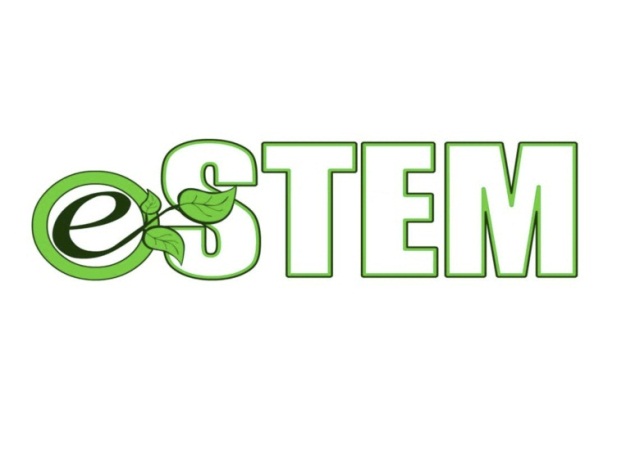 							Senior College/Scholarship/Military InformationWill you be entering the military?    No		Yes		If so, what branch  ______________________What college/university will you be attending:  ____________________________________________________We want to start gathering information on ALL scholarship awards that are offered to you (not what you have applied for) whether you accept them or not.. (As you receive any new scholarship offers and/or awards, you will need to update this form).  Even if you will NOT be accepting a scholarship offer, please report it on this form.  Use the reverse side if necessary or pick up additional form.Please return this completed form and copies of your letters to Mrs. Nash.SCHOOL AND/OR SPONSORFULL NAME OF SCHOLARSHIP OR AWARDTHE YEARLY AMOUNT OR APPROX. VALUERENEW FOR 1, 2, 3, 4, OR 5 YEARSTOTAL $$$ AMOUNT OR VALUEACADEMICATHLETICOTHER